Environmentální centrum Krsy - Světelné znečištění - 20. 5. 2022Příjezd do areálu Environmentálního centra v Krsech, seznámení s lektory.  Seznámení se zásadami bezpečnosti při pobytu v centru, s organizačními pokyny (m. slovní).Prohlídka okolí budovy, určování dřevin – pojem invazivní rostlina; způsoby boje organizmů o přežití, potřeba světla pro růst organizmů Sběr, třídění a určování přírodního materiálu, cvičení v přírodě.Handicap jako výhoda v životě – překonávání překážek se zavázanýma očima ve spolupráci s kamarádem, chůze po bezbariérovém chodníku, význam kooperacePraktické činnosti
a) skládání kostry z rentgenových snímků a určování jejích částí
b) třídění odpadového materiálu podle druhu, popsat vlastními slovy koloběh recyklovatelného materiáluc) vývoj hmyzu od vajíčka po dospělého jedince – srovnat postupně obrázky jednotlivých stadií, popsat
d) koloběh vody v přírodě – prezentace vlastními slovy Význam tvorby melatoninu pro organizmus – jak ovlivňuje pohodu člověka, kdy se tvoří, nezbytnost zdravého odpočinkuPráce se spektrometrem – měření spektra světla z různých zdrojů (denní světlo, zářivka, žárovka, mobil, oheň,…) – modré světlo jako likvidátor melatoninu.Vznik a vývoj člověka – význam uvědomění si sama sebe jako nezbytnou podmínku pro schopnost výběru možností chování a reakcí.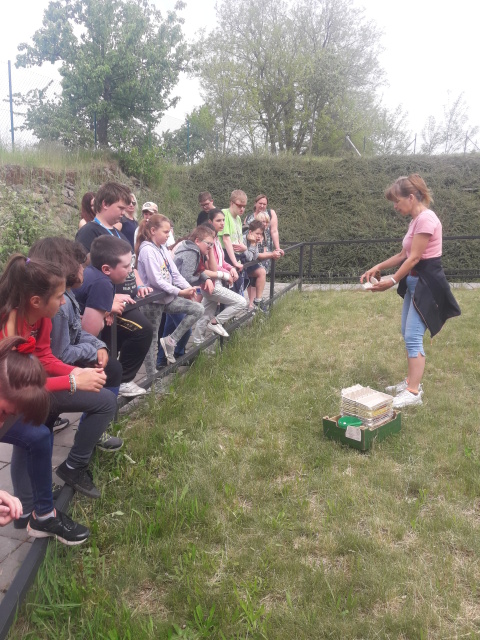 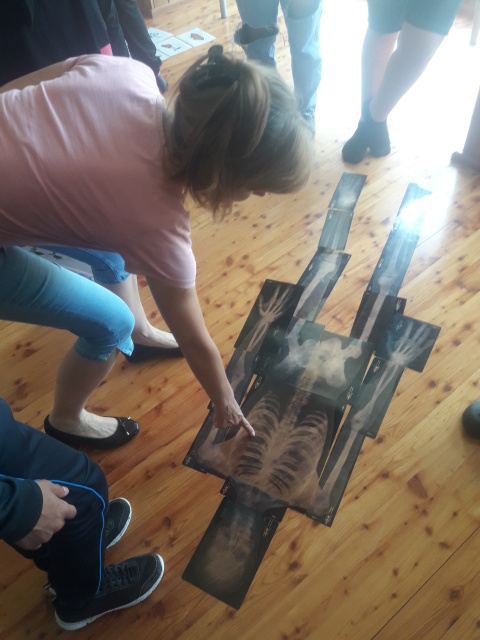 